Р І Ш Е Н Н Я Двадцять п’ята     сесія                                                       VІ  скликання  від  25  березня    2015 рокуПро зняття з контролюрішень районної ради          У зв’язку із закінченням терміну виконання та контролю рішень районної ради, за інформаціями заступників, начальників управлінь, відділів районної державної адміністрації та рекомендацій  постійних комісій районної ради, районна радаВИРІШИЛА:          Зняти з контролю рішення районної ради, зокрема:  -   Програма розвитку футболу в Новоград-Волинському районі 2010-2014           рік від 15.07.10р.;  -     Районна програма  підвищення енергоефективності та енергозбереження              на 2011-2014 роки  від 22.02.11р.;  -   Районна соціальна програма розвитку позашкільної освіти на період до 2014 року від 22.02.11р.;  -  Програма розвитку малого і середнього підприємництва у Новоград-Волинському районі на 2013-2014 роки від 27.02.13р.;Програма економічного і соціального розвитку району на 2014 рік від 29.01.14р.;Районна програма  розвитку культури в Новоград-Волинському районі на 2014 рік від 29.01.14 р.;Районна  програма «Тимчасового зберігання невпізнаних, невизначених та заборонених до вжитку отрутохімікатів на території Новоград-Волинського району на 2014 рік» від 29.04.14р.; Програма захисту населення і території району від надзвичайних ситуацій техногенного та природного характеру на 2014 рік від 29.04.14р.;Програма розвитку Новоград-Волинської ОДПІ щодо облаштування сервісного центру обслуговування платників податків на 2014 рік від 09.07.14р.;    Голова районної ради                                              Ф.В.Весельський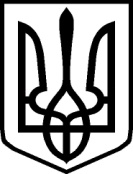 УКРАЇНАНОВОГРАД-ВОЛИНСЬКА РАЙОННА РАДАЖИТОМИРСЬКОЇ ОБЛАСТІ